Material complementarioFigura 2 (material complementario). Clasificación de los criterios de atención centrados en la persona con DM2 en función de su perfil de relaciones 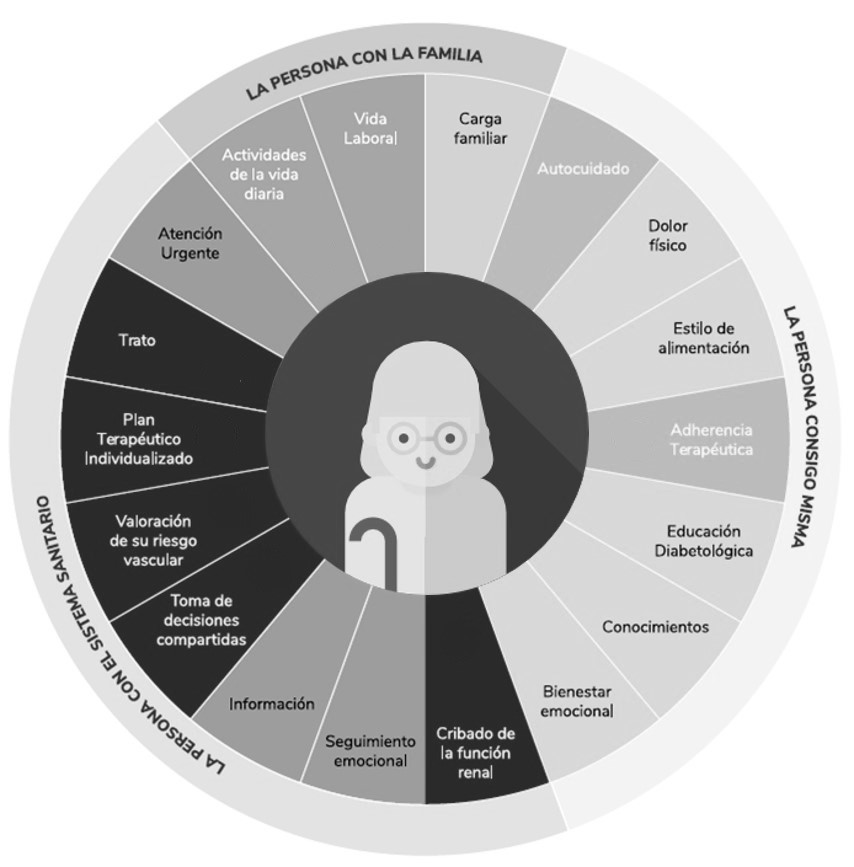 ReferenciasTabla 1 (material complementario). Preguntas realizadas a profesionales y pacientes para identificar áreas clave a ser exploradasPrimera pregunta clave: ¿Qué valoran, esperan o necesitan las personas con DM2 para sentir que tienen el control de su situación clínica? – Empoderamiento del pacienteRacimo: Activación del paciente               Adherencia y cumplimiento               Metas terapéuticas realistas               Participación en decisiones clínicas               Confianza, autoeficacia               Autocuidado               Capacidad para llevar el propio estilo de vidaSegunda pregunta clave: ¿En qué se fijan y qué valoran las personas con DM2 de su estado de salud? – Percepción de saludRacimo: Percepción de salud, bienestar               Ansiedad, estrés, trastornos afectivos               Alimentación, patrones sueño               Situación personal del cuidador. Percepción de carga para el familiar/familiaTercera pregunta clave: ¿Qué elementos valoran las personas con DM2 de la atención de los profesionales en consulta y del tratamiento? – Información y valoración del tratamientoRacimo: Información sobre naturaleza, tratamiento y pronóstico               Capacidad para evitar errores de medicación de pacientes               Experiencia sobre el proceso asistencial. Valoración del resultado terapéutico               Relaciones familiares, sociales, medio laboral, relaciones sexuales               Satisfacción con el tratamientoTabla 2 (material complementario). Productividad de ideas en los grupos con profesionales y sanitarios y pacientes celebrados durante la fase cualitativa del estudio (técnica Metaplan)Tabla 2 (material complementario). Productividad de ideas en los grupos con profesionales y sanitarios y pacientes celebrados durante la fase cualitativa del estudio (técnica Metaplan)Tabla 2 (material complementario). Productividad de ideas en los grupos con profesionales y sanitarios y pacientes celebrados durante la fase cualitativa del estudio (técnica Metaplan)ParticipantesTemaPropuestasProfesionales sanitarios (n = 12)Empoderamiento del paciente. ¿Qué elementos valoran, esperan o necesitan los pacientes para sentir que tienen el control de su situación clínica?35Profesionales sanitarios (n = 12)Percepción de salud. ¿En qué se fijan y qué valoran los pacientes de su estado de salud?31Profesionales sanitarios (n = 12)Información y valoración del tratamiento. ¿Qué elementos valoran los pacientes de la atención de los profesionales en consulta y del tratamiento?44Profesionales sanitarios (n = 12)Total110Pacientes (n = 10)Empoderamiento del paciente. ¿Qué elementos valoran, esperan o necesitan los pacientes para sentir que tienen el control de su situación clínica?14Pacientes (n = 10)Percepción de salud. ¿En qué se fijan y qué valoran los pacientes de su estado de salud?6Pacientes (n = 10)Información y valoración del tratamiento. ¿Qué elementos valoran los pacientes de la atención de los profesionales en consulta y del tratamiento?9Pacientes (n = 10)Total29Tabla 3 (material complementario). Valoración por panel de expertos clínicos de la propuesta inicial compuesta por 16 áreas a explorarTabla 3 (material complementario). Valoración por panel de expertos clínicos de la propuesta inicial compuesta por 16 áreas a explorarTabla 3 (material complementario). Valoración por panel de expertos clínicos de la propuesta inicial compuesta por 16 áreas a explorarTabla 3 (material complementario). Valoración por panel de expertos clínicos de la propuesta inicial compuesta por 16 áreas a explorarTabla 3 (material complementario). Valoración por panel de expertos clínicos de la propuesta inicial compuesta por 16 áreas a explorarTabla 3 (material complementario). Valoración por panel de expertos clínicos de la propuesta inicial compuesta por 16 áreas a explorarTabla 3 (material complementario). Valoración por panel de expertos clínicos de la propuesta inicial compuesta por 16 áreas a explorarTabla 3 (material complementario). Valoración por panel de expertos clínicos de la propuesta inicial compuesta por 16 áreas a explorarTabla 3 (material complementario). Valoración por panel de expertos clínicos de la propuesta inicial compuesta por 16 áreas a explorarTabla 3 (material complementario). Valoración por panel de expertos clínicos de la propuesta inicial compuesta por 16 áreas a explorarPropuesta de criteriosAceptabilidadAceptabilidadAceptabilidadPertinencia/utilidadPertinencia/utilidadPertinencia/utilidadFiabilidad/factibilidadFiabilidad/factibilidadFiabilidad/factibilidadPropuesta de criteriosMDTCVMDTCVMDTCVPacientes con DM2 que cuentan con un plan terapéutico individualizado (PAI) activo8,50,60,19,31,00,18,51,30,2Nivel de capacitación del paciente con DM2 para el autocuidado8,00,80,19,31,00,16,31,70,3Nivel de adherencia terapéutica del paciente con DM2 8,50,60,19,31,00,17,01,40,2Pacientes con DM2 que reciben educación diabetológica8,00,80,18,31,30,27,31,00,1Pacientes con DM2 que presentan un bienestar emocional adecuado6,02,20,48,31,00,14,52,50,6Pacientes con DM2 en seguimiento emocional desde Salud Mental4,01,60,44,52,50,64,32,10,5Pacientes con DM2 que experimentan dolor físico6,51,30,26,81,50,26,51,90,3Pacientes con DM2 que tienen autonomía suficiente para la realización de actividades de la vida diaria8,00,80,18,81,30,17,82,10,3Pacientes con DM2 que presentan un estilo de alimentación terapéuticamente adecuado y acorde a sus preferencias7,51,00,18,81,00,17,50,60,1Carga para la familia de los cuidados que necesita la persona con DM27,00,80,18,51,30,26,32,40,4Impacto de la DM2 en la vida laboral de la persona6,01,40,27,81,00,15,51,90,3Pacientes con DM2 que reciben un trato humano y cercano en consulta7,02,70,48,81,00,14,01,60,4Pacientes con DM2 conformes con su nivel de participación en la toma de decisiones relacionadas con su tratamiento6,52,40,48,81,00,14,01,60,4Pacientes con DM2 con un conocimiento suficiente sobre su proceso patológico8,30,50,19,31,00,15,03,50,7Pacientes DM2 con necesidad de atención urgente por su proceso patológico7,33,10,47,82,60,37,02,60,4Escala 0-10.M: Media; DT: Desviación típica; CV: Coeficiente de variaciónEscala 0-10.M: Media; DT: Desviación típica; CV: Coeficiente de variaciónEscala 0-10.M: Media; DT: Desviación típica; CV: Coeficiente de variaciónEscala 0-10.M: Media; DT: Desviación típica; CV: Coeficiente de variaciónTabla 4 (material complementario). Categorías de clasificación de los criterios propuestos en función del perfil de relaciones de la persona con DM2Tabla 4 (material complementario). Categorías de clasificación de los criterios propuestos en función del perfil de relaciones de la persona con DM2CategoríaDescripciónLa persona consigo mismaCriterios que tienen que ver con el compromiso personal del paciente, y que precisan únicamente de la voluntad del paciente para su consecución. La importancia de abordar criterios que incorporen la asunción de responsabilidad del paciente en relación con su patología con fundamentales para poder alcanzar los objetivos terapéuticos que nos marquemos. Al estar condicionados los resultados en salud a la implicación de la persona.La persona con el sistema sanitarioCriterios que tienen que ver con la interacción entre miembros del sistema sanitario y el paciente. Se trata de criterios en los cuales la consecución de los objetivos marcados se traslada a los profesionales sanitarios. Alcanzar los objetivos en estos criterios está condicionado a la implicación del paciente y de los profesionales sanitarios.El sistema sanitario tiene que incorporar la experiencia del paciente y sus necesidades para realizar un abordaje 360º. Si no se abordan aspectos emocionales y socioculturales de la persona, se perderá parte de la información relevante para su abordaje.La persona con su familia/comunidadCriterios que precisan la implicación del entorno familiar o social del paciente. Para el paciente con DM2 es importante seguir manteniendo su actividad social y familiar. Es muy importante no perder de vista esta dimensión, ya que muchos de estos pacientes les cuesta incorporar en su día a día que son DM2, y esto es un freno para poder asumir el control de su enfermedad.Tabla 5 (material complementario). Tasas de respuesta al cuestionario Delphi por especialidadTabla 5 (material complementario). Tasas de respuesta al cuestionario Delphi por especialidadTabla 5 (material complementario). Tasas de respuesta al cuestionario Delphi por especialidadTabla 5 (material complementario). Tasas de respuesta al cuestionario Delphi por especialidadPerfil o especialidadInvitados% (n) ola 1% (n) ola 2Gestor de calidad asistencial1662,5% (10)50,0% (5)Enfermería5477,8% (42)78,6% (33)Medicina de familia2060,0% (12)50,0% (6)Farmacia de atención primaria1931,6% (6)33,3% (2)Medicina interna1723,5% (4)0,0% (0)Endocrinología2931,0% (9)77,8% (7)Nefrología1936,8% (7)57,1% (4)Cardiología2564,0% (16)62,5% (10)TOTAL19953,3% (106)63,2% (67)